NOTAS DE DISCIPLINA FINANCIERA1. Balance Presupuestario de Recursos Disponibles Negativo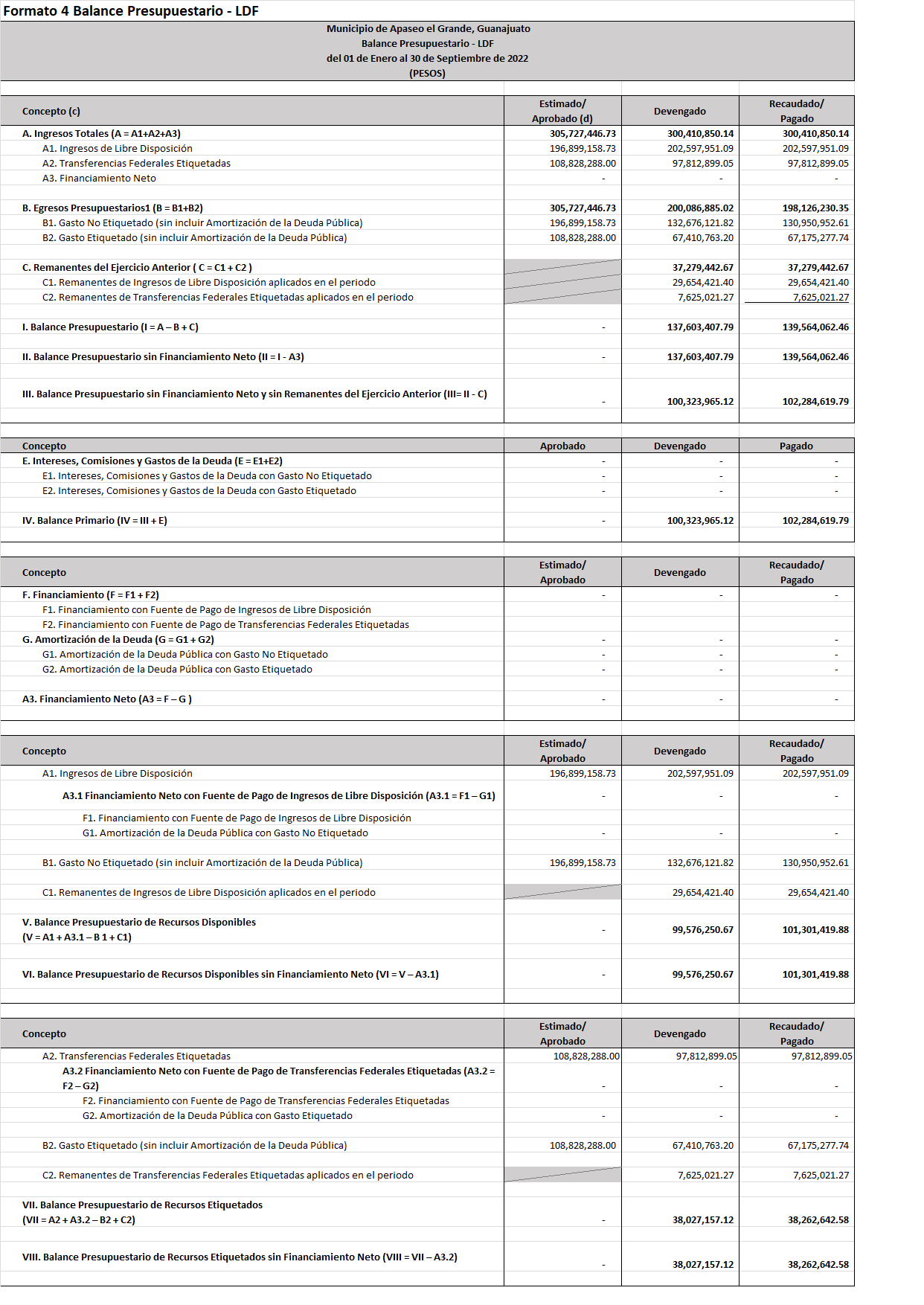 Se informará:Acciones para recuperar el Balance Presupuestario de Recursos Disponibles Sostenible.Fundamento Artículo 6 y 19 LDF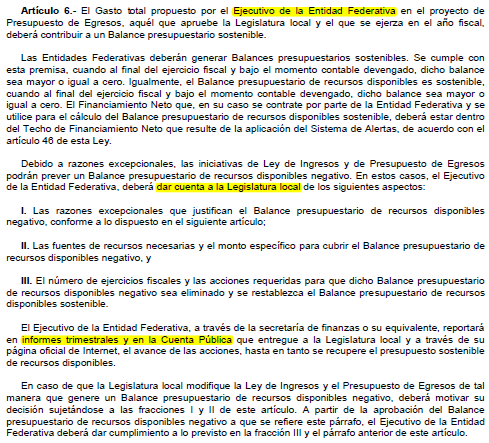 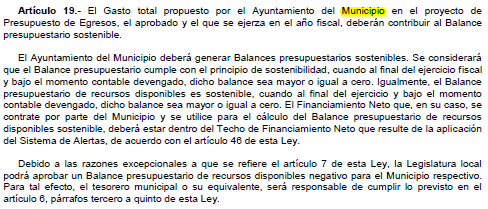 2. Aumento o creación de nuevo GastoSe informará:Fuente de Ingresos del aumento o creación del Gasto no Etiquetado.b) Fuente de Ingresos del aumento o creación del Gasto Etiquetado.Fundamento Artículo 8 y 21 LDF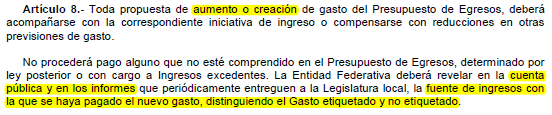 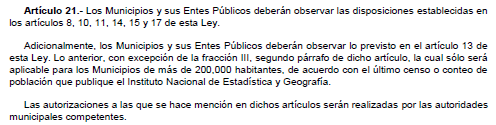 3. Pasivo Circulante al Cierre del Ejercicio (ESF-12)Se informará solo al 30 de Junio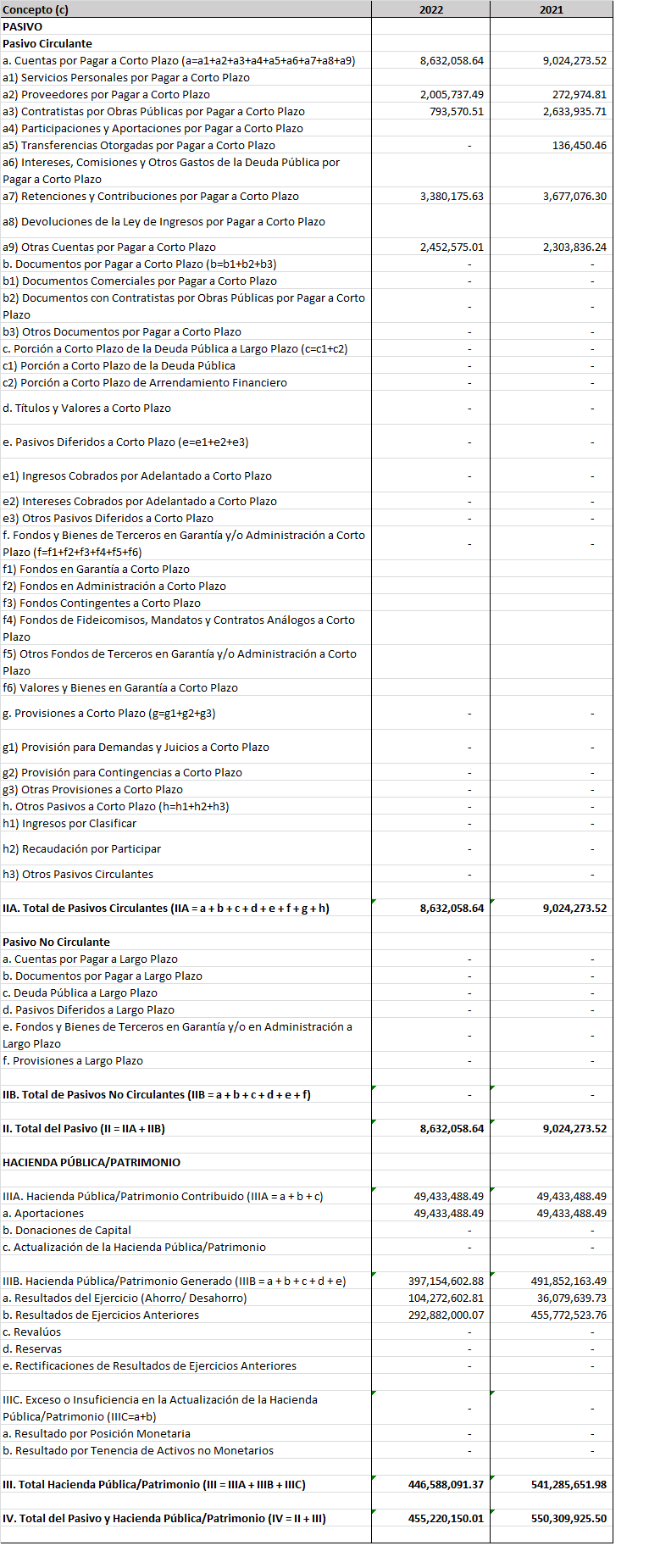 Fundamento Artículo 13 VII y 21 LDF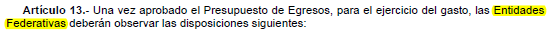 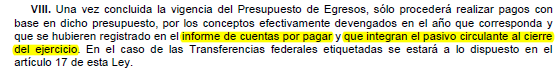 4. Deuda Pública y ObligacionesSe revelará:a) La información detallada de cada Financiamiento u Obligación contraída en los términos del Título Tercero Capítulo Uno de la Ley de Disciplina Financiera de las Entidades Federativas y Municipios, incluyendo como mínimo, el importe, tasa, plazo, comisiones y demás accesorios pactados.Fundamento Artículo 25 LDF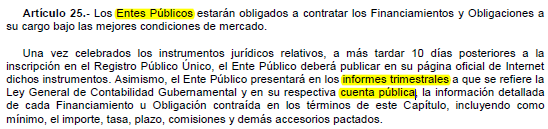  Se Informa que no se tiene contraída deuda publica a la fecha del 31 de Marzo del 2022.5. Obligaciones a Corto PlazoSe revelará:a) La información detallada de las Obligaciones a corto plazo contraídas en los términos del Título Tercero Capítulo Uno de la Ley de Disciplina Financiera de las Entidades Federativas y Municipios, incluyendo por lo menos importe, tasas, plazo, comisiones y cualquier costo relacionado, así mismo se deberá incluir la tasa efectiva.Fundamento Artículo 31 LDF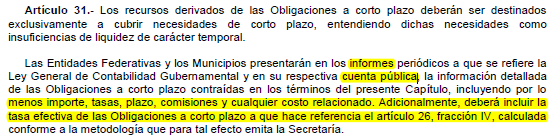 Se informa que no aplica al Municipio de Apaseo el Grande a la fecha del 31 de Marzo del 20226. Evaluación de CumplimientoSe revelará:a) La información relativa al cumplimiento de los convenios de Deuda Garantizada.Fundamento Artículo 40 LDF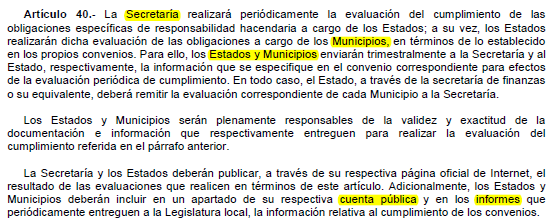 Esta nota no le aplica al ente público	** 1100120 RECURSO MUNICIPAL 2020 ** 1100121 Recursos Municipales 2021 ** 1100122 Rec. Municipal 2022 ** 1500520 PARTICIPACIONES FEDE ** 1500521 Part. Federales 2021 ** 1500522 Part. Federales 2022 ** 1100120 RECURSO MUNICIPAL 2020 ** 1100121 Recursos Municipales 2021 ** 1500622 Conv Fed No Eti 2022 ** 1600421 Conv. Estatales ** 1600422 Conv Est No Eti 2022 ** 1700922 Conv Beneficiario 22 ** 2510121 FAISM 2021 ** 2510122 FAISM 2022 ** 2510221 FORTAMUN 2021 ** 2510222 FORTAMUN 2022 